Приложение № 1Оценочный листученика _________________________________Критерии оценки: Оценка 5 – 13 – 16 балловОценка 4 – 9 - 12 балловОценка 3 – менее 8 балловДополнительная оценка – если выполнены дополнительные заданияЗакончите фразыНа уроке я узнал, что ________________________________________________________________________________________________________________________________________Я быстро справился с заданием, потому что ____________________________________________________________________________________________________________________Мне больше понравилось_____________________________________________________________________________________________________________________________________Меня заинтересовало ________________________________________________________________________________________________________________________________________Мне бы хотелось узнать ещё больше  о _________________________________________________________________________________________________________________________Приложение № 2Перевод чисел из десятичной системы счисления в двоичную.Работая в парах выполняйте следующие правила:При разговоре смотри на собеседникаГовори в паре тихо, чтобы не мешать одноклассникамНазывай товарища по имени, внимательно слушай ответ, потому что потом будешь исправлять его, дополнять, оценивать. В случае затруднения задай вопрос собеседнику.Первые два числа переводит первый участник с объяснением для второго, в случае затруднения второй участник помогает осуществлять перевод второмуДля первого участника пары:Переведи числа из десятичной системы счисления в двоичную и объясни однокласснику каждый шаг своих действий.А) Перевести 7 в двоичную систему счисленияБ) Перевести 9 в двоичную систему счисленияДля второго участника пары:Переведи числа из десятичной системы счисления в двоичную и объясни однокласснику каждый шаг своих действий.А) Перевести 12 в двоичную систему счисленияБ) Перевести 15 в двоичную систему счисленияПриложение №3Перевод чисел из двоичной системы счисления в десятичную.Работая в парах выполняйте следующие правила:При разговоре смотри на собеседникаГовори в паре тихо, чтобы не мешать одноклассникамНазывай товарища по имени, внимательно слушай ответ, потому что потом будешь исправлять его, дополнять, оценивать. В случае затруднения задай вопрос собеседнику.Первые два числа переводит первый участник с объяснением для второго, в случае затруднения второй участник помогает осуществлять перевод второмуДля первого участника пары:Переведи числа из двоичную системы в десятичную систему счисления и объясни однокласснику каждый шаг своих действий.А) Перевести 101 в десятичную систему счисленияБ) Перевести 1000 в десятичную систему счисленияДля второго участника пары:Переведи числа из двоичную системы в десятичную систему счисления и объясни однокласснику каждый шаг своих действий.А) Перевести 1011 в десятичную систему счисленияБ) Перевести 1110 в десятичную систему счисленияПриложение № 4Самостоятельная работа по теме: «Двоичная система счисления».За верное выполнение каждого задания обязательной части выставляется по два балла, если у вас останется время, то вы приступаете к выполнению дополнительных заданий, которые оцениваются по 3 балла. Задания необходимо выполнять в тетрадях. 1) Выполните перевод из десятичной системы счисления в двоичную: Обязательная часть:А) 7;Б) 11;Дополнительные задания:В) (5+3)2Г) +2) Выполните перевод из двоичной системы счисления в десятичную:Обязательная часть:А) 101Б) 110Дополнительные задания:В) (10010)2Г) 101111 - 11001Критерии оценок:5 балов – всё верно4 балла – 1 ошибка3 балла – 2 ошибки2 балла  - 3 ошибки0 баллов – не справился с заданием2  балла за каждое дополнительное задание Приложение № 5Презентация к урокуСлайд №1 Слайд №2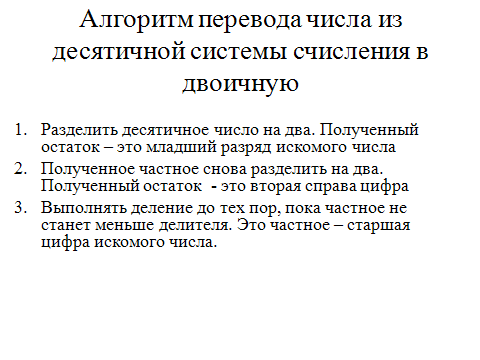 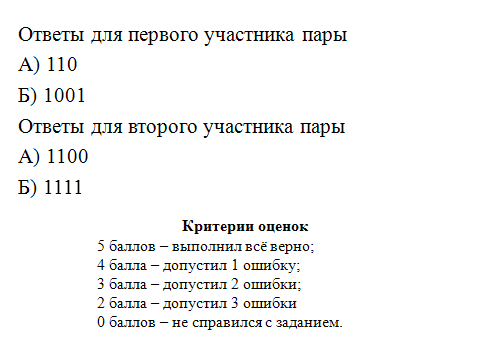 Слайд №3 Слайд №4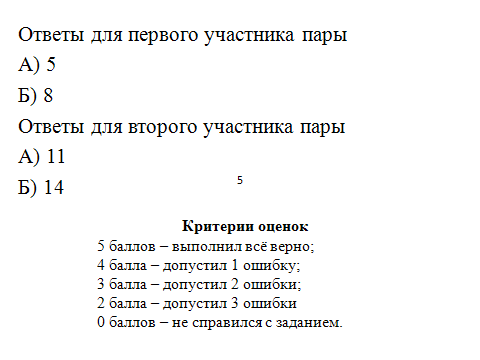 Слайд № 5 Слайд №6Вид деятельностиВид деятельностиБаллВерно-неверноВерно-неверноПарная работа №1Парная работа №1Парная работа №2 Парная работа №2 Самостоятельная работа Обязательная частьСамостоятельная работа Дополнительные заданияЗадачаЗадачаИтогоИтого